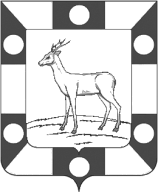 АДМИНИСТРАЦИЯ  ГОРОДСКОГО ПОСЕЛЕНИЯ ПЕТРА ДУБРАВАМУНИЦИПАЛЬНОГО РАЙОНА ВОЛЖСКИЙ САМАРСКОЙ ОБЛАСТИПОСТАНОВЛЕНИЕ от  22.12.2022  №  316                                                Об утверждении порядка составления и утверждения отчета о результатах деятельности муниципальных учреждений и об использовании закрепленного за ними муниципального имущества         В соответствии с подпунктом 10 пунктом 3.3 статьи 32  Федерального закона от 12.01.1996  № 7–ФЗ «О некоммерческих организациях», руководствуясь Общими требованиями к порядку составления и утверждения отчета о результатах деятельности государственного (муниципального) учреждения и об использовании закрепленного за ним государственного (муниципального) имущества, утвержденными Приказом Министерства финансов Российской Федерации от 02.11.2021 № 171н, Администрация городского поселения Петра Дубрава муниципального района Волжский Самарской области, ПОСТАНОВЛЯЕТУтвердить прилагаемый Порядок составления и утверждения отчета о результатах деятельности муниципальных бюджетных учреждений (далее – учреждений) и об использовании закрепленного за ними муниципального имущества, в отношении которых Администрация городского поселения Петра Дубрава муниципального района Волжский Самарской области осуществляет функции и полномочия учредителя..Руководителя учреждений обеспечить исполнение настоящего Постановления.Признать утратившим силу постановление Администрации городского поселения Петра Дубрава муниципального района Волжский Самарской области  от 21.02.2019 № 45 «Об утверждении порядка составления и утверждения отчета о результатах деятельности муниципальных учреждений и об использовании закрепленного за ними муниципального имущества»Настоящее Постановление вступает в силу с 1 января 2023 года и применяется, начиная с предоставления отчета за 2022 год..Разместить настоящее Постановление  на официальном сайте Администрации городского поселения Петра Дубрава муниципального района Волжский Самарской области в сети «Интернет».Глава городского поселенияПетра Дубрава                                                                                В.А.Крашенинников      Чернышов  226-16-15                        Приложение к постановлению Администрации городского поселения Петра Дубравамуниципального района Волжский Самарской областиот  22.12.2022  № 316Порядок составления и утверждения отчета о результатах деятельности муниципальных учреждений и об использовании закрепленного за ними муниципального имущества1.	Настоящий «Порядок составления и утверждения отчета о результатах деятельности муниципальных учреждений и об использовании закрепленного за ними муниципального имущества» устанавливает правила составления и утверждения отчета о результатах деятельности и использовании закрепленного муниципального имущества (далее - Отчет) муниципальных бюджетных и казенных учреждений, в отношении которых Администрация городского поселения Петра Дубрава муниципального района Волжский Самарской области исполняет функции и полномочия учредителя.2.	Отчет составляется муниципальными бюджетными и автономными учреждениями (далее – учреждения) с учетом требований законодательства Российской Федерации о защите государственной тайны. 3.	Отчет составляется учреждением в валюте Российской Федерации (в части показателей в денежном выражении) по состоянию на 1 января года, следующего за отчетным по форме согласно приложению.4.	Отчет формируется бюджетными и автономными учреждениями которым в соответствии с решением органа - учредителя сформировано государственное (муниципальное) задание.5. Отчет учреждения составляется в разрезе следующих разделов:- 	раздел 1 «Результаты деятельности»;- 	раздел 2 «Использование имущества, закрепленного за учреждением»;- раздел 3 «Эффективность деятельности».6. В разделе 1 «Результаты деятельности» указываются:- отчет о выполнении государственного (муниципального) задания на оказание государственных (муниципальных) услуг (выполнение работ) (далее - государственное (муниципальное) задание). Отчет о выполнении государственного (муниципального) задания должен включать сведения о государственных (муниципальных) услугах и работах, включенных в государственное (муниципальное) задание (показатель, характеризующий содержание государственной (муниципальной) услуги (работы), плановые показатели объема государственной (муниципальной) услуги (работы), показатели объема оказанных государственных (муниципальных) услуг (выполненных работ) на отчетную дату, причину отклонения от установленных плановых показателей объема государственной (муниципальной) услуги (работы);- сведения об оказываемых услугах, выполняемых работах сверх установленного государственного (муниципального) задания;- сведения о доходах учреждения в виде прибыли, приходящейся на доли в уставных (складочных) капиталах хозяйственных товариществ и обществ, или дивидендов по акциям, принадлежащим учреждению;- сведения о просроченной кредиторской задолженности. В сведениях о просроченной кредиторской задолженности должна отражаться информация об объеме просроченной кредиторской задолженности на начало года и конец отчетного периода, предельно допустимых значениях просроченной кредиторской задолженности, установленных органом-учредителем, изменении кредиторской задолженности за отчетный период в абсолютной величине и в процентах от общей суммы просроченной задолженности, а также причине образования кредиторской задолженности и мерах, принимаемых по ее погашению;- сведения о задолженности по ущербу, недостачам, хищениям денежных средств и материальных ценностей. В сведениях о задолженности по ущербу, недостачам, хищениям денежных средств и материальных ценностей должна отражаться информация о задолженности контрагентов по возмещению ущерба на начало года и конец отчетного периода, общей сумме нанесенного ущерба, выявленных недостач, хищений, с указанием сумм, по которым виновные лица не установлены, сумм возмещенного ущерба, включая информацию о возмещении ущерба по решению суда и страховыми организациями, а также сумм списанного ущерба;- сведения о численности сотрудников и оплате труда. В сведениях о численности сотрудников и оплате труда должна отражаться информация о штатной численности (установлено штатным расписанием, замещено, вакантно) на начало года и конец отчетного периода, средней численности сотрудников за отчетный период, с указанием численности сотрудников, работающих по основному месту работы, на условиях внутреннего совместительства, внешнего совместительства, а также информация о численности сотрудников, выполняющих работу без заключения трудового договора (по договорам гражданско-правового характера). Сведения о численности сотрудников формируются по группам (категориям) персонала, включая административно-управленческий персонал, основной персонал, вспомогательный. Информация о численности административно-управленческого персонала формируется с указанием численности заместителей руководителя учреждения, руководителей структурных подразделений, а также, по решению органа - учредителя, работников, осуществляющих правовое и кадровое обеспечение деятельности учреждения, ведение бухгалтерского, налогового (управленческого) учета, финансово-экономических служб, работников, осуществляющих информационно-техническое обеспечение деятельности и ведение делопроизводства;- сведения о счетах учреждения, открытых в кредитных организациях. В сведениях о счетах учреждения, открытых в кредитных организациях, должна отражаться информация о номерах счетов, открытых в кредитных организациях в валюте Российской Федерации и иностранной валюте, с указанием вида счета, реквизитов акта, в соответствии  с которым открыт счет в кредитной организации, остатка средств на счете на начало года и конец отчетного периода.7.	В разделе 2 «Использование имущества, закрепленного за учреждением»  указываются:- сведения о недвижимом имуществе, за исключением земельных участков (далее - сведения о недвижимом имуществе). В сведениях, должна отражаться информация, содержащая перечень объектов недвижимого имущества, закрепленного за учреждением на праве оперативного управления, с указанием адреса, кадастрового номера, года постройки, основных технических характеристик объекта (общая площадь объекта, длина (протяженность) линейного объекта, глубина объекта, объем объекта), информации об имуществе, используемом учреждением для осуществления основной деятельности и иных целей, не используемом учреждением, переданном в аренду, в безвозмездное пользование, не используемом в связи с проводимым капитальным ремонтом или реконструкцией, находящемся в аварийном состоянии, требующем ремонта или относительно которого осуществляется согласование решения о списании. Дополнительно в сведения о недвижимом имуществе, закрепленном на праве оперативного управления, включается информация о фактических расходах на оплату коммунальных услуг, расходов на содержание указанного имущества, расходов на уплату налогов, в качестве объекта налогообложения по которым признается указанное имущество, с указанием расходов, возмещаемых пользователями имущества;- сведения о земельных участках, предоставленных на праве постоянного (бессрочного) пользования. В сведениях об использовании земельных участков должна отражаться информация, содержащая перечень земельных участков, предоставленных учреждению на праве постоянного (бессрочного) пользования, с указанием адреса, кадастрового номера, общей площади, информации о площади земельного участка (части земельного участка), используемой учреждением для осуществления основной деятельности и иных целей, не используемой учреждением, переданной в аренду, в безвозмездное пользование, не используемой по иным причинам, земельных участках, в отношении которых заключено соглашение об установлении сервитута. Дополнительно в сведения об использовании земельных участков включается информация о фактических расходах на содержание земельных участков, включая эксплуатационные расходы и расходы на уплату земельного налога, в качестве объекта налогообложения по которым признаются указанные земельные участки, с указанием расходов, возмещаемых пользователями земельных участков;- сведения о недвижимом имуществе, используемом по договору аренды. В сведениях о недвижимом имуществе, используемом по договору аренды, должна отражаться информация, содержащая перечень объектов недвижимого имущества, находящегося у учреждения в пользовании по договору аренды, с указанием наименования и адреса объекта, количества арендуемого имущества, наименования арендодателя с указанием идентификационного номера налогоплательщика и кода по классификации институциональных секторов экономики, срока пользования арендуемым имуществом, размера арендной платы, фактических расходов на содержание арендуемого имущества, направления использования арендуемого имущества, а также обоснование заключения договора аренды;- сведения о недвижимом имуществе, используемом по договору безвозмездного пользования. В сведениях о недвижимом имуществе, используемом по договору безвозмездного пользования (договору ссуды), должна отражаться информация, содержащая перечень объектов недвижимого имущества, находящегося у учреждения в пользовании по договору безвозмездного пользования (договору ссуды), с указанием наименования и адреса объекта, количества имущества, наименования ссудодателя с указанием идентификационного номера налогоплательщика и кода по классификации институциональных секторов экономики, срока пользования имуществом, фактических расходов на содержание имущества, направления использования имущества, а также обоснование заключения договора безвозмездного пользования (договору ссуды);- сведения об особо ценном движимом имуществе (за исключением транспортных средств). В сведения об особо ценном движимом имуществе (за исключением транспортных средств) включается информация о наличии особо ценного движимого имущества (по группам основных средств), балансовой стоимости и остаточной стоимости имущества. Дополнительно в сведения об особо ценном движимом имуществе (за исключением транспортных средств) включается информация о фактических расходах на содержание имущества, включая расходы на техническое обслуживание, текущий и капитальный ремонт, расходы на обязательное и добровольное страхование указанного имущества, на уплату налогов, в качестве объекта налогообложения по которым признается указанное имущество, заработную плату обслуживающего персонала, иные расходы;- сведения о транспортных средствах. В сведениях о транспортных средствах должна отражаться информация о транспортных средствах, используемых учреждением (с детализацией по видам транспортных средств), в том числе на праве оперативного управления, по договору аренды и безвозмездного пользования (договору ссуды), с обособлением информации о транспортных средствах, используемых для осуществления основной деятельности и иных целей, в том числе в целях обслуживания административно-управленческого персонала, доставки сотрудников к месту работы, для обеспечения перевозки людей (за исключением сотрудников), в том числе обучающихся, спортсменов, пациентов. Дополнительно в сведения о транспортных средствах включается информация о фактических расходах на содержание транспортных средств, включая расходы на приобретение горюче-смазочных материалов, приобретение комплектующих, техническое обслуживание, ремонт, добровольное и обязательное страхование (включая страхование гражданской ответственности), расходы на содержание гаражей, заработную плату (водителей, механиков, административно-управленческого персонала гаражей), уплату транспортного налога.8. В раздел 3 "Эффективность деятельности" указываются:- сведения о видах деятельности, в отношении которых установлен показатель эффективности. В сведениях о видах деятельности, в отношении которых установлен показатель эффективности, должна отражаться информация, содержащая перечень видов деятельности, осуществляемых учреждением, в отношении которых установлен показатель эффективности, с указанием наименования и реквизитов правового акта, устанавливающего показатель эффективности деятельности учреждения в отношении указанного учреждением вида деятельности (далее - правовой акт);- сведения о достижении показателей эффективности деятельности учреждения. В сведениях о достижении показателей эффективности деятельности учреждения указывается информация о наименовании показателя, установленного в правовом акте, единицы измерения, планового значения, установленного в правовом акте, фактического значения, достигнутого за отчетный период, величины отклонения и причин указанного отклонения.9.	Отчет бюджетных и казенных учреждений утверждается руководителем учреждения.10.	Отчеты учреждений представляется в Финансовое управление  Администрации муниципального района Волжский Самарской области до 1 марта года, следующего за отчетным для согласования.11.	Показатели Отчета, формируемые в денежном выражении, должны быть сопоставимы с показателями, включаемыми в состав бюджетной отчетности казенных учреждений и бухгалтерской отчетности бюджетных (автономных) учреждений.12. Финансовое управление м.р. Волжский Самарской области (далее –Финансовое управление) рассматривает  Отчет в течение десяти рабочих дней, следующих за днем поступления, Отчет согласовывается либо возвращается на доработку с указанием причин, послуживших основанием для его возврата. Учреждение в течение пяти рабочих дней, следующих за днем поступления Отчета на доработку, устраняет отмеченные недостатки и представляет утвержденный руководителем учреждения Отчет в Финансовое управление  на согласование. Отчет предоставляется на электронном носителе и в бумажном виде в двух экземплярах. В случае согласования один экземпляр отчета возвращается руководителю учреждения.13. Учреждение  размещает Отчет  на официальном сайте учреждения, с учетом требований законодательства Российской Федерации о защите государственной тайны.14. Информация о возможности ознакомления с Отчетом должна размещаться в помещении учреждения в доступном для потребителей услуг месте.